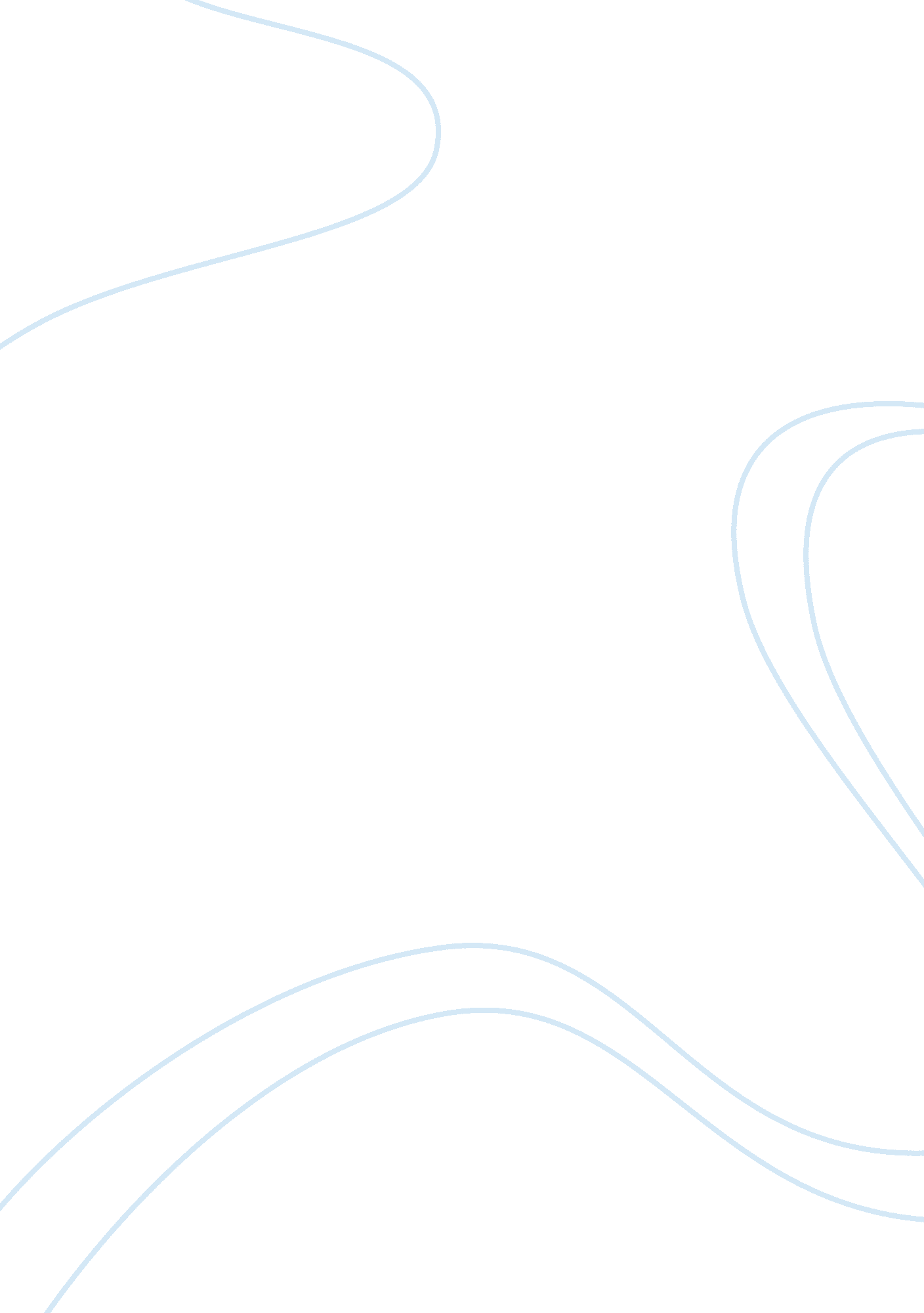 Musical rentArt & Culture, Music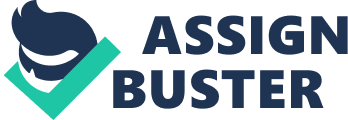 Musical Rent The musical rent is a rock music produced by Jonathan Larson. This song was partially created from Giacomo opera La boheme. It narrates the story of a young group of impoverished young musicians and artists who were struggling to survive while creating their work in New York City. Most of these artists and musicians spent most of their time living in Lower East Side of New York City during the period of Bohemian Alphabet City. All this things were happening under the looming shadow of AIDS. This paper provides a review of musical rental, including an argument about its relevancy to the contemporary world. The musical rent describes the life of young adults who chose to live in Bohemian lifestyle. This appealing song has been performed under a series of stage designers, performers and directors (Larson & Ed 56). Despite of the numerous productions under different directors, the play has been appealing to the audience for a very long time. This play addresses several types of social issues such as sexual problems, alcohol and drugs among the young adults. The theme of the play is not presented in the form of a fiction but it is realistic, and the characters discuss the social issues in the play. Most of the young adults in the play have adapted the Bohemian lifestyle, but they still thrive in poverty (Larson & Ed 56). Most audiences’ hearts are touched by the struggle and love stories of different young couples in the play. The School of Theater, Dance and Performance Studies, this year performed this play, and it was an remarkable job. The director of the play might have considered several factors about how the play will be performed. Creativity is one of the key aspects that are required from a director of a play. Therefore, in order to make this play be more appealing to the audience, he had to risk the content and original performances of the play. His work has to be completely different from other plays produced by other professional performers and productions (Larson & Ed 57). According to what I experienced as an audience, I believe the director made the right choice of what was required on the stage. The director required the performers to act naturally while maintaining the content of the original script, something that the performer achieved successfully. They all observed and applied the professional works they were taught. The arrangement on the stage was, however, similar to many other professional works. The costumes used by the characters on the stage represented their different roles (Larson & Ed 57). In order to improve the quality of the play, the director incorporated live music into the musical production. This, however, made the performers take lots of extra work since they had to pay close attention to every second and minute of the beats. The band was playing the music, while some other musical instruments were used to add extra sounds of percussion. The musical instruments used by the band during performance include drums, keyboard, guitar, percussion, bass, and the performers on the stage used other objects to create extra sounds of percussion. When every performer was singing the song, they made the play more appealing by adding different bits with dance moves. Additional rhythm to the music was created when the performers fell on the table in different timing. “ Today For You and Tomorrow For Me and Light My Candle” (Larson & Ed 56) are some of the lines that drew my close attention. In musical rent, Light My Candle is one of the key pieces in the song. It represents the time when a young couple, Roger and Mimi, meets each other for the first time. The young couple lives in the same apartment, but that time Mimi lacked any heat at her apartment to light the candle. She went to Rogers’ place to ask Rogers to light a candle for her. Fortunately, Mimi got interested in Rogers, and she tried to seduce him. This is the time from which they began to develop their loving relationship. The song contains the conversation between Rogers and Mimi as they sing back and force to each other (Larson & Ed 57). The admirable done by the performers on the stage made me got interested in the play for the very first time. It inspired me to watch other different versions of Musical Rent on different websites. It was appealing to identify that they used similar lighting, stage structure and costumes for the play. Well coordination of voices, instruments and dance showed that the performers had minor differences in the music. The musical keys were at times different from each other, but I only noticed a slight difference in them. In summary, Jonathan Larson’s song, Musical Rent, illustrates the life of young youths who adapted the Bohemian lifestyle in the New York City. Several themes are represented in the play; however, themes addressing social issues are paramount. The social issues illustrated in the play include sexual problems, alcohol and drugs among the young adults who adopted the Bohemian lifestyle. This year, a fantastic play about musical rent was performed by the School of Theater, Dance and Performance Studies. The director of the play successfully organized the performers to present one of the best performances about rent in history. He made the performance more appealing to the audience by including a live band in the play. Works Cited Larson J. & Ed. Rent. New York: Rob Weisbach Books, 1997. Print 